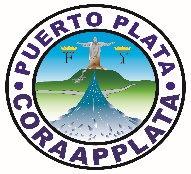 CORPORACIÓN DE ACUEDUCTOS Y ALCANTARILLADOS DE PUERTO PLATA (CORAAPPLATA)Mediante la presente le remitimos el informe de avance de la Planta de Aguas Residuales de Luperón en ejecución, correspondiente al mes de Octubre.En el mes de octubre de 2018, se terminaron los trabajos de la verja perimetral en la estación de bombeo del muelle.En la estación de bombeo de los salados se terminó la construcción de la verja perimetral.Se finalizó los trabajos de la verja perimetral de la planta de tratamiento de aguas residuales, de igual modo se ha continuado con la conformación de las bermas y taludes de cada una de las lagunas.Planta de Aguas Residuales de Luperón Septiembre: 85%RNC  40505171-1“Año del Fomento a las Exportaciones”